附件1                     会 议 回 执注：请将此回执务必于 2024年4月25日前邮件或传真至协会秘书处。传真：010-82032213   邮箱：cciea1989@163.com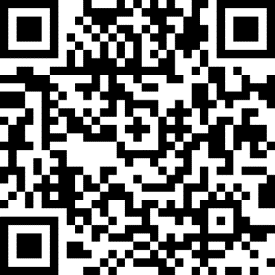 ☞☞☞请扫描右侧二维码填写报名回执附件2乘 车 路 线1、新郑机场距酒店90公里，车程约80分钟，会务安排接站；也可乘坐机场大巴，机场大巴咨询电话：0373-5033311 15537344006 15090064132(可加微信）。2、高铁新乡东站距酒店5公里、车程约8分钟。3、高铁新乡南站距酒店35公里、车程约40分钟，建议首选新乡东站。4、新乡汽车东站距酒店约5公里、车程约15分钟。单位名称通讯地址邮编参会类型会议              展览会会议              展览会会议              展览会会议              展览会会议              展览会发票要求 增值税普票        增值税专票（普票开具时间15个工作日，专票开具时间1-3个月） 增值税普票        增值税专票（普票开具时间15个工作日，专票开具时间1-3个月） 增值税普票        增值税专票（普票开具时间15个工作日，专票开具时间1-3个月） 增值税普票        增值税专票（普票开具时间15个工作日，专票开具时间1-3个月） 增值税普票        增值税专票（普票开具时间15个工作日，专票开具时间1-3个月）开票信息参会者姓名职务邮箱联系电话（手机）联系电话（手机）联系电话（手机）到达日期车次或航班号返程日期车次或航班号是否参加12日下午的参观活动 是                   否 是                   否 是                   否 是                   否 是                   否住宿要求 标间合住             标间单住或单间单住 标间合住             标间单住或单间单住 标间合住             标间单住或单间单住 标间合住             标间单住或单间单住 标间合住             标间单住或单间单住